MINISTERIO DE JUSTICIA Y SEGURIDAD PÚBLICA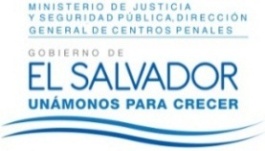 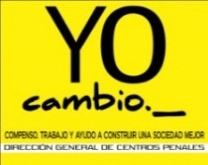 DIRECCIÓN GENERAL DE CENTROS PENALESUNIDAD DE ACCESO A LA INFORMACIÓN PÚBLICA7ª Avenida Norte y Pasaje N° 3 Urbanización Santa Adela Casa N° 1 San Salvador. Tel. 2527-8700Vista la solicitud XXXXXXXXXXXXXXXXXXXXXXXXX, con Documento Único de Identidad número XXXXXXXXXXXXXXXXXXXXXXXXXXXXXXXXXXXXXXXXXXXXXX XXXXXXXXXX, quien requiere: “Constancia por las incapacidades que tuvo durante el tiempo que laboro en esta dirección como agente de seguridad”.Por lo que con el fin de dar cumplimiento a los Art.  1, 2, 3 Lit. a, b, j. Art. 4 Lit. a, b, c, d, e, f, g. y Artículos  65, 69, 71 de la Ley Acceso a la Información Pública, la suscrita RESUELVE: Conceder la información solicitada, recibida en esta unidad de Acceso a la Información Pública, generada por la Unidad de Inspectoría General que consta de cuadro y fotocopias de  incapacidades que tuvo durante el tiempo que laboro para esta Dirección General.Queda expedito el derecho del solicitante de proceder conforme lo establece el art. 82 LAIP.
San Salvador, a las ocho horas del día cinco de enero del dos mil diecisiete.
                                                                      Licda. Marlene Janeth Cardona Andrade                                                                      Oficial de Información.                                                                                Ref. Solicitud UAIP/OIR/318/2016	MJCA/kl